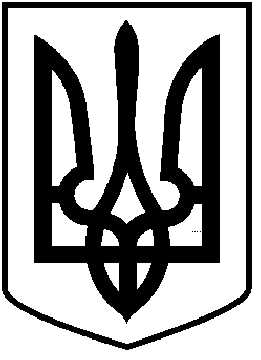 ЧОРТКІВСЬКА    МІСЬКА    РАДАВИКОНАВЧИЙ КОМІТЕТР І Ш Е Н Н Я (проект)_____ квітня 2022 року				                             	№ _____Про надання дозволу КП «Чортків дім» міської ради на зарахування коштівРозглянувши звернення начальниці комунального підприємства «Чортків дім» міської ради Олійник Г.В. від 18.04.2022 № 63, висновок житлової комісії при виконавчому комітеті міської ради від 18.04.2022, керуючись пп.1 п. “а” ст.30, ст.52, ч.6 ст.59 Закону України «Про місцеве самоврядування в Україні»,  виконавчий комітет міської радиВИРІШИВ:1.Надати дозвіл комунальному підприємству «Чортків дім» міської ради на зарахування коштів, витрачених гр. ***. що проживає по вул.              С. Бандери, *** в місті Чорткові, витрачених на заміну труб в підвалі в будинку у сумі 5242,50 грн., в рахунок оплати послуг з управління багатоквартирним будинком.2.Копію рішення направити до управління комунального господарства, архітектури та капітального будівництва міської ради, комунального підприємства «Чортків дім» міської ради.3.Контроль за виконанням даного рішення покласти на начальницю комунального підприємства «Чортків дім» Галину Олійник. Міський голова							Володимир ШМАТЬКОГуринЗаяць Фаріон